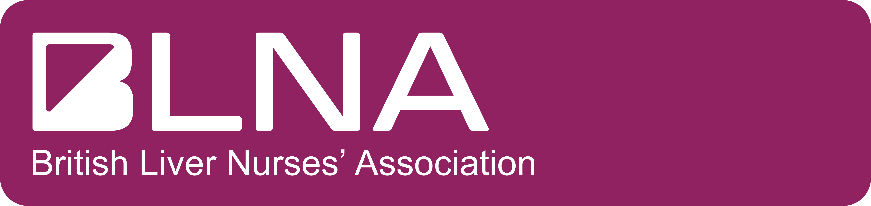 BLNA TRAVEL BURSARY SCHOLARSHIP 2022Sponsored by Dr Falk Pharma and Intercept Pharma UK & IrelandBLNA Annual Meeting 22nd & 23rd SeptemberQueens Hotel, LeedsApplication FormBefore completing the application form please refer to the Travel Bursary Scholarships Guidance NotesAll sections of the application form must be completed or indicate with ‘not applicable’ where appropriatePlease email a copy of the application form to: steve@basl.org.uk BLNA must receive your application by the deadline of 09.00hrs on Monday 1st August 2022Employment DetailsPrevious EmploymentAreas of Expertise and InterestSupporting StatementSignatures and AgreementsNameCurrent RoleDepartmentInstitution/OrganisationNMC / Professional body numberTelephoneEmailBASL/BLNA Membership No.Please list in Chronological order your past 7 years employment historyPlease list in Chronological order your past 7 years employment historyPlease list in Chronological order your past 7 years employment historyPlease list in Chronological order your past 7 years employment historyYears (from/to)Job titleInstitution/OrganisationInstitution/OrganisationPlease list your 3 main areas of expertise and interest1)2)3)Please tell us what your reasons are for wanting to attend the BLNA September Meeting 2022? (Min 150 words max 300 words)Please discuss at least three areas within your practice that you feel attending the BLNA meeting will have an impact on?Please tell us how you will share your learning with your team? I have read the Travel Bursary Guidance Notes for the BLNA September meeting 2022 and agree to abide by the rules should my application be successfulYES/NOI am a member of BASL / BLNAYES/NOI declare that the information I have provided on this form is accurate and trueYES/NOApplicant’s NameSignature (electronic not acceptable)Date